COMMON MARKET FOR EASTERN ANDSOUTHERN AFRICA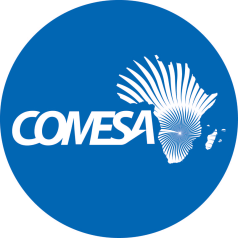 REQUEST FOR EXPRESSION OF INTEREST                                         (FIRM SELECTION)NAME OF PROJECT: REGIONAL INFRASTRUCTURE FINANCE FACILITY (RIFF)ASSIGNMENT TITLE: CONSULTANCY SERVICE TO DEVELOP A MODEL PRIVATE PUBLIC PARTNERSHIP(PPP) FRAMEWORK AND PROVIDE TECHNICAL SUPPORT IN THE COMESA REGIONREF NO.  ZM-COMESA -260020-CS-QCBS 1.0 INTRODUCTION The Common Market for Eastern and Southern Africa (COMESA) received a grant from the World Bank towards the implementation of the Regional Infrastructure Finance Facility project and intends to apply a portion of the proceeds of this grant to eligible payments under the contract toto develop a model PPP framework and provide technical support in the COMESA region.The Common Market for Eastern and Southern Africa, COMESA is a regional economic body comprising 21 Member Countries. With a population of over 540 million and global trade in goods worth more than US$ 235 billion, COMESA forms a major marketplace for both internal and external trading. COMESA recognizes the strategic importance of the infrastructure sector in its regional integration agenda. Infrastructure is an enabler that supports all the sectors of the economy, inter alia agriculture, industry, mining, health, education and trade. If ever COMESA wants to be competitive and reduce the cost of doing business, investment in infrastructure must be scaled up.COMESA is a diverse region, and much of it suffers from an ailing or non-existent infrastructural base - a key factor that affects the region’s ability to realize its full potential for economic growth, international trade, and poverty reduction. On top of this, the limited existing infrastructure is severely impacted by extreme events associated with climate change. Statistics reveal that COMESA’s infrastructure financing gap has been widening over time. Private sector financing in the form of PPPs is key to bridging this gap but private investment into COMESA’s infrastructure remains low. Mobilizing the necessary private sector funds to satisfy the growing demand for infrastructure investment will require new sources of long-term finance and alternative ways of deploying it, while also improving the efficiency with which existing resources are used. Having COMESA Secretariat develop a PPP framework and leveraging on the Secretariat’s mandate given to it by its member countries to develop priority regional physical infrastructure, policy and regulatory harmonization and facilitation can lead to the regional adoption of PPPs as a way of bridging infrastructure financing gap using private sector finance.2.0 OBJECTIVES OF THE ASSIGNMENTThe assignment is aimed at undertaking an assessment of the existence and use of PPP frameworks in the COMESA region. Based on these assessments the consultant will identify good practices to adopt and gaps to fill and develop a PPP framework to act as a reference guide to PPP practitioners on what to focus on when developing their own PPP Frameworks. The general objective is to develop a Model PPP framework that when adopted and adapted by COMESA/TDB Member States will:Enable more private investment in infrastructure by increasing project financing options;Harnessing private sector innovation and efficiency in the delivery and provision of infrastructure; Achieve Value for Money in the provision of infrastructure and public services;Improve accountability in the provision of infrastructure and public services;Ensure that the long-term delivery and management of PPPs is sustainable, especially when stakeholders change over time (political actors, champions, representatives in ministries or PPP units); and Stimulate growth and development in the COMESA region.The COMESA Secretarait now invites eligible consulting firms (“consultants”) to indicate their interest in providing the services, the implementation period  is 94 Weeks. Interested consultants should provide information demonstrating that they have the required qualifications and relevant experience to perform the services (brochures, description of similar assignments, experience in similar conditions, general qualifications and number of key staff, and so forth). Consultants may associate to enhance their qualifications.A consultant will be selected in accordance with the procedures set out in the World Bank’s Guidelines: Selection and Employment of Consultants by World Bank Borrowers,6 May 2004     3.0 EVALUATION    The   submissions will be evaluated against the following criteria. The attention of interested Consultants is drawn to paragraph 1.9 of the World Bank’s Guidelines: Selection and Employment of Consultants under IBRD Loans and IDA Credits & Grants] by World Bank Borrowers of January 2011 revised July 2014, setting forth the World Bank’s policy on conflict of interest.  4.0 SUBMISSIONExpressions of interest must be submitted in a written form to the email address below clearly quoting the reference number as  shown stated. REF NO.  ZM-COMESA -260020-CS-QCBSCONSULTANCY SERVICE TO DEVELOP A MODEL PRIVATE PUBLIC PARTNERSHIP(PPP) FRAMEWORK AND PROVIDE TECHNICAL SUPPORT IN THE COMESA REGION Email address: tenders@comesa.int5.0 CLOSING DATE FOR SUBMISSIONThe Closing date for receipt of Expression of Interest 14th January 2022 AT 12:00 hours   Zambian Time PHYSICAL SUBMISSION OF APPLICATIONS IS NOT ALLOWED. ANNEX 1: TERMS OF REFERENCENo.EVALUATION CRITERIA1.Experience of the firm (Evidence of having carried out similar assignment which should be in the form of (brochures, descriptions of similar assignments, experience in similar conditions etc.)2.General qualifications and number of key staff 3.Core business and number  of  years in   similar business4.Evidence   of   having undertaken  similar  assignments  